Об исполнении государственных полномочий по регистрации актов гражданского состояния на территории города Лянтор в 2018 году.Орган ЗАГС занимается формированием правового статуса граждан. Именно с регистрацией актов гражданского состояния, связано возникновение, изменение или прекращение различных прав и обязанностей человека.За 2018 год службой зарегистрировано 1 174 актов гражданского состояния, что на 45 актовых записей (3 %) меньше прошлого года.Снижение количество записей актов наблюдается по всем актам, кроме установления отцовства.Мальчики снова в лидерах.В 2018 году зарегистрировано рождений - 551, из них 291-мальчик и 260 девочек.    Данные с 2015 года.Если 2017 году двойное счастье в 6 семьях, то в этом году только в одной семье. Замечательно, если ребёнок рожден в семье, где есть оба родителя, но, к сожалению, это не всегда так. В 2018 году зарегистрировано 24 ребёнка одинокими матерями, что на 3 ребёнка меньше чем в прошлом. У представителей коренных малочисленных народов Севера родилось 2018 году 11 малышей.Отрадно отметить, что наблюдается увеличение рождения второго и третьего ребёнка в семье.Выбор имени ребенка - ответственный момент для большинства родителей. Популярные имена среди новорождённых мальчиков - Артём, Максим, Илья,  среди девочек – София , Ева, Дарья. Артём и София лидируют уже 5 год по городу Лянтору. Редкие и необычные мужские имена: Габриэль, Гэсэр, Савелий, Ростислав, Мирослав, Демид, Николай, Семён, Анатолий, женские: Стефания, Нинэль, Ирада, Евангелина, Василина, Ника, Моника, Магдалина, Луна, Лаура, Асиль, МилаСкорбная статистика.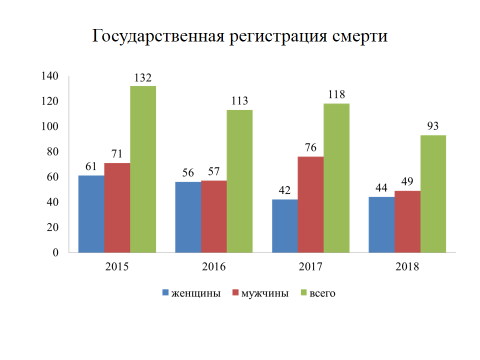    Печально, но неизбежно, любая жизнь находит своё завершение.В 2018 году зарегистрировано 93 актовых записей о смерти – это на 25 актовых меньше чем в 2017.Смертность по половому признаку выглядит следующим образом: мужчины – 49, женщины – 44.  Зарегистрирован один ребёнок, умерших до одного года, аналогично прошлому году, мертворождённых детей 2017-2018 г.г. не было.         Основными причинами смерти остаются сердечно-сосудистые заболевания и  онкология.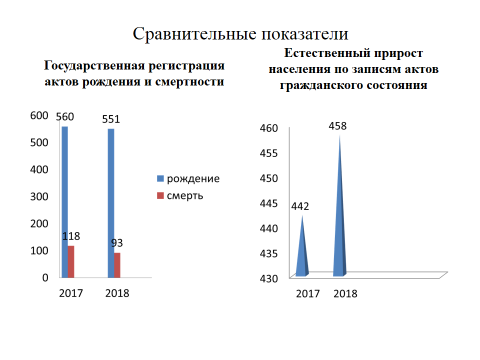  По регистрации актов гражданского состояния, естественный прирост населения по г.Лянтор за 2018г составил- 458, это на 16 человека больше, чем в 2017 году.Счастливы в месте.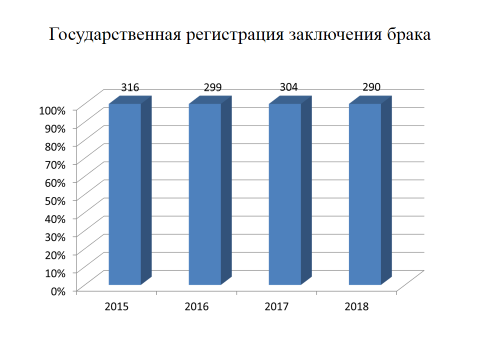 По итогам года наблюдается снижение количества зарегистрированных браков на 14 актовых записей. Браком называется такая форма отношений между мужчинами и женщинами, которая определяет права и обязанности по отношению друг к другу и к детям. В любом случае, нельзя забывать, что целью серьезных взаимоотношений является стремление к счастливой жизни в любви и гармонии, поэтому и подходить к вопросу создания семьи нужно ответственно, руководствуясь глубокими чувствами и уважением между партнёрами. Особенно ответственно в прошедшем году подошли к решению создания семьи невесты и женихи 25 - 34 лет.  Радует, что снижение наблюдается регистраций заключения браков с несовершеннолетними гражданами (2015-8, 2016-2, 2017-0, 2018-0)Снизилось число браков с иностранными гражданами на 22 актовых записей.Общество создает лишь благоприятные условия для возникновения брака и создания семьи. Непосредственное решение всех проблем, возникающих в браке, - дело самих супругов. Именно они, прежде всего, должны обдумать мотивы заключения брака, иметь представление о материальных, духовных и физиологических сторонах брачной жизни, об ответственности друг перед другом, перед своими детьми, перед обществом.Семейная жизнь не сложилась.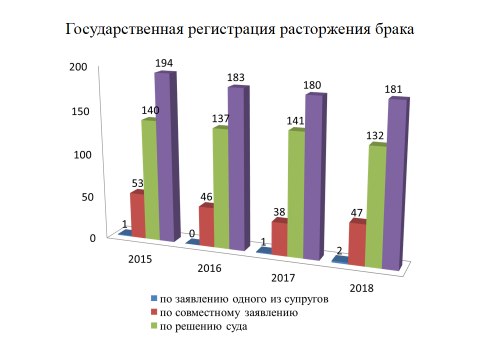 Развод - юридически фиксируемый распад брака. По данным службы ЗАГС, в большинстве случаев основанием для регистрации расторжения брака супругов остаётся решение суда - таких актов зарегистрировано 132. По совместному заявлению супругов, не имеющих общих несовершеннолетних детей – 47, по заявлению одного из супругов-2. 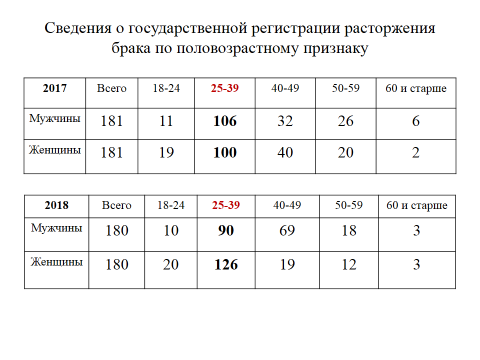 Наибольшее количество расторжений брака отличается в возрастном диапазоне 25-39 лет. Таким образом, в зону максимального риска попадают молодые пары, имеющие общих несовершеннолетних детей.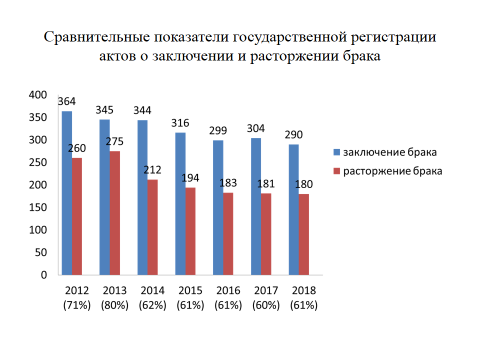 Сравнительные показатели государственной регистрации заключения и расторжения браков за последние годы остаются неизменными (60% -61%)Мнения разведенных супругов, обобщенные и сведенные воедино, дают представления о наиболее распространенных общих причинах, которые приводят к разводу. Причин распада семей называют множество: неумение идти на компромиссы, уступать друг другу, непонимание, эгоизм и ссоры. Нередко причиной являются алкоголизм, бытовые неурядицы, социальные сети. ОтцовствоОтцовством называется кровное родство между мужчиной (отцом) и его ребенком. Как юридический факт оно должно быть подтверждено записью о рождении в ЗАГСе. Установление отцовства является актом гражданского состояния и подлежит государственной регистрации. Если на момент рождения ребенка отец и мать состояли в браке, то отцом записывается муж матери. Если же ребенок родился у пары, не состоящей браке, отцовство устанавливается на основании поданного в органы ЗАГС заявления или через суд. В 2018 году зарегистрировано 60 актов об установлении отцовства, из них 58 актов - это установление отцовства по совместному заявлению отца и матери ребенка, не состоящих в браке на момент рождения ребенка, 2 акта по решению суда об установлении отцовства или об установлении факта признания отцовства. Взыскано в 2018 году государственной пошлины на 33860  рублей больше.В целях реализации государственной политики в области семейного права, укрепления авторитета института семьи и популяризации семейных ценностей совместно с учреждениями культуры были проведены следующие мероприятия: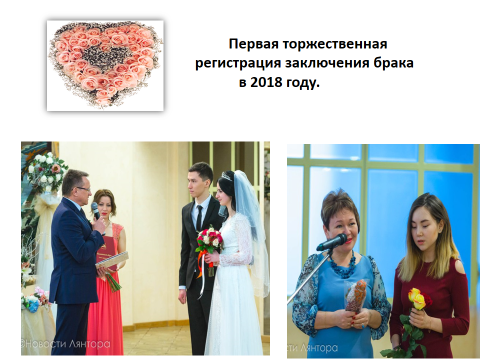 «Все начинается с люби…» 02.02.2018 г. проведена первая торжественная регистрация брака.Семья Сафаровых, недавние выпускники 4-й школы города Лянтор, обменялись кольцами и поставили свои подписи в записи акта о заключении брака.Первый семейный документ – свидетельство о заключении брака, молодой семье вручил Глава города Сергей Александрович Махиня.Искренними пожеланиями в строительстве крепкого и уютного семейного очага поделилась творческая Лянторская семья Сенгеповых, победители II Всероссийского конкурса «Семья года» в номинации «Сельская семья» . 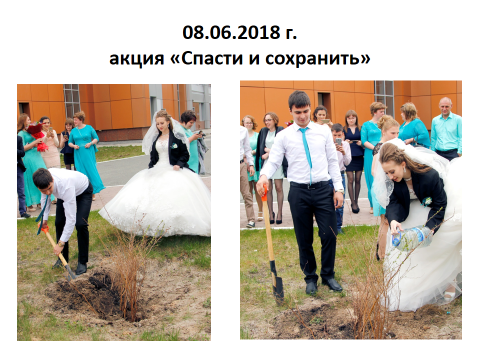 8 июня 2018 г.  на территории КСК «Юбилейный» молодожены  высадили саженцы яблонь и сирени. Мероприятие проходило в рамках ежегодной экологической акции «Спасти и сохранить»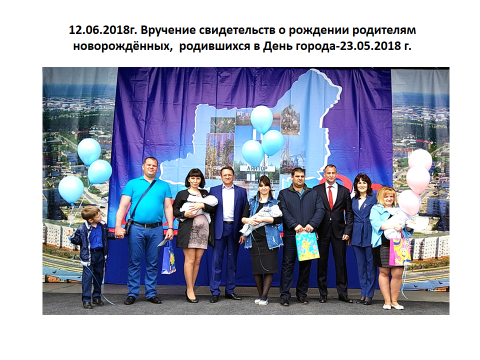 23 мая 2018 года в день рождения нашего города 5 семей пополнились наследниками. Счастливых родителей поздравили Глава Сургутского района-Андрей Александрович Трубецкой и Глава города Сергей Александрович Махиня и 12.06.2018г вручили родителям свидетельства о рождении ребёнка. 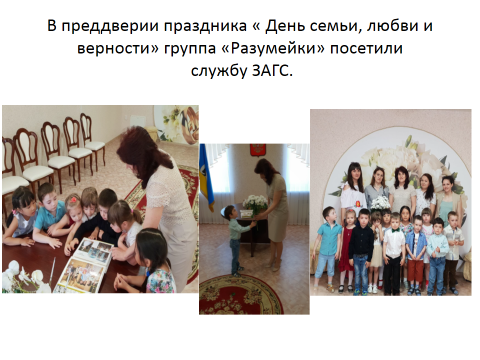 Для службы ЗАГС замечательный праздник «День семьи, любви и верности» начался 06 июля 2018 года. Воспитанники группы «Разумейки» детского сада «Город детства» поздравили работников ЗАГС и посетителей   символом праздника-ромашкой. Ребята узнали  историю праздника Дня семьи, любви и верности, что такое семейные традиции и кто именно получил их первый документ –свидетельство о рождении. Малыши ознакомились с архивом фотографий «Книги Счастливых семей» и в завершении встречи по традиции общее фото.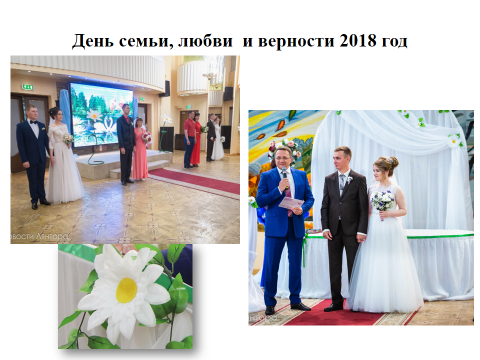 В Лянторе  «День семьи, любви и верности »  является традиционным с 2015 года и   в канун Дня памяти святых Петра и Февронии 07 июля 2018 года  в зале торжеств КСК «Юбилейный» зарегистрировали свои отношения сразу 4 пары. Глава города Сергей Александрович Махиня поздравил молодожёнов с бракосочетанием, вручил первый семейный документ- свидетельство о заключении брака. Поздравили молодоженов и поделились секретом семейного счастья «Золотые юбиляры», чета Жаворонкиных. 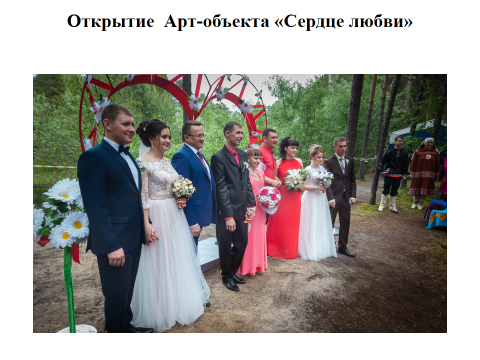  Счастливые молодожёны приняли участие в свадебном обряде «Эй верне»  на территории Лянторского этнографического музея и совместно с главой Города  С. А. Махиня открыли Арт-объект «Сердце любви» на берегу реки Вачим-Яун в живописном месте. 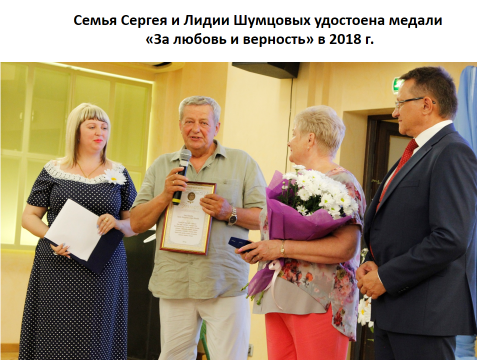 На торжественном приеме Главы города, посвящённый Дню любви, семьи и верности семье Шумцовых   Сергей Александрович Махиня вручил медаль «За любовь и верность»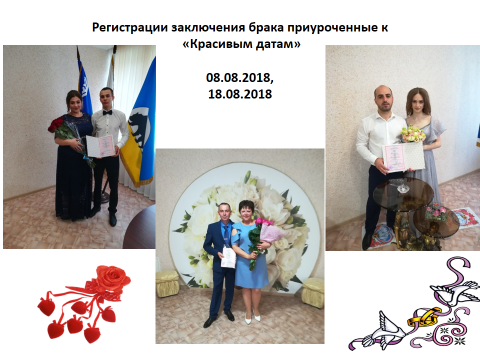 Молодожены выбирают для регистрации брака «Красивы даты»08.08.2018 и 18.08.2018 года было зарегистрировано 11 пар.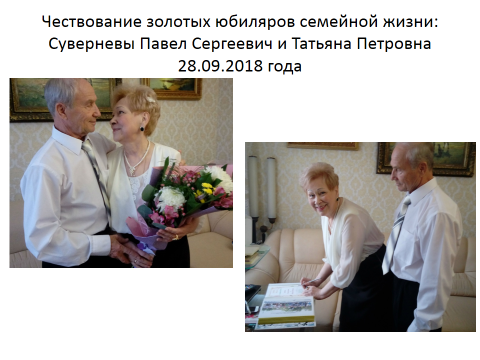 Чествование юбиляров семейной жизни стало доброй традицией в г. Лянторе. Так, 28.09.2018г. супруги Павел Сергеевич и Татьяна Петровна Суверневы отметили золотую свадьбу.Торжественная церемония проходила в семейном кругу. Чета Суверневых поставили свои подписи в «Книге счастливых семей г. Лянтор».Заместитель Главы города Сергей Петрович Жестовский поздравил юбиляров, вручил поздравительную открытку от имени Губернатора Ханты-Мансийского автономного округа-Югры Натальи Валадимировны Комаровой и Памятный адрес от имени Главы города Лянтора Сергея Александровича Махиня.03 октября провели торжественную регистрацию фарфоровой свадьбы семьи Даниловых Дмитрия Александровича и Оксаны Владимировны, с занесением в « Книгу счастливых семей»С 2016 года вручаются поздравительные открытки от имени Главы города Лянтор родителям новорождённых детей и новобрачным, впервые вступающим в брак. Это традиция была продолжена в 2018 году.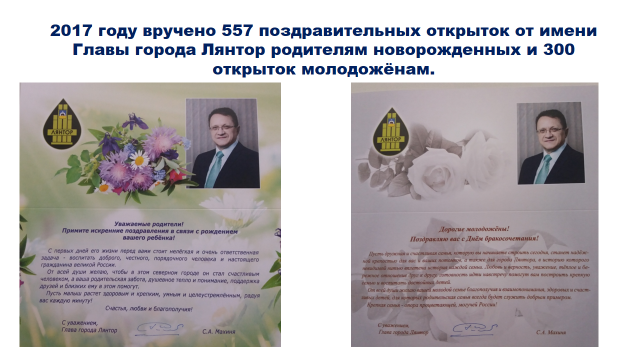 С  2015 года служба ЗАГС принимает участие в правовом консультировании учащихся, родителей и педагогов по вопросам защиты прав детей в рамках «Всероссийского дня правовой помощи детям».20 ноября 2018 года  приняли участие в Всероссийской   акция, проходящем в МБОУ «Лянторская СОШ №5», 21 ноября в МБОУ «Лянторская СОШ № 7».С 1 октября 2018 года служба ЗАГС как и все органы ЗАГС России перешли на новый формат работы в связи с вводом в промышленную эксплуатацию федеральной государственной информационной системы «Единый государственный реестр записей актов гражданского состояния». До 2021 года органы ЗАГС должны перенести данные из бумажных носителей, начиная с 1926 года. Сейчас мы работаем в ойлайн-режиме, в едином облаке, по единым стандартам и правилам.Новая система позволит:онлайн доступ к ранее составленным актовым записям независимо от места их нахождения на территории Российской Федерации;по мере включения ранее составленных актовых записей в Реестр появится возможность прямо в день обращения получить повторный документ: свидетельство или справку, даже если сама запись хранится в другом субъекте РФ;возможность появления новых сервисов для граждан, как, например, предоставление в личном кабинете единого портала государственных и муниципальных услуг сведений из записей актов о себе и своих несовершеннолетних детях;взаимодействие органов ЗАГС разных субъектов РФ только в электронной форме;представление сведений уполномоченным органам автоматизированным способом в электронном виде.С 01 января служба ЗАГС выдает новые бланки о государственной регистрации актов гражданского состояния:Имеется штрих-код для проверки подлинности документов, место государственной регистрации и место выдачи свидетельства. Приоритетными задачами службы ЗАГС администрации г.п.Лянтор на 2019 год являются:Повышение качества и доступности предоставления государственных услуг.Увеличение доли услуг, предоставленных в электронном виде посредством Портала государственных и муниципальных услуг.                           Начальник службы ЗАГС                              Е.Н. КосенкоНаименованиеКоличествоКоличествоОтклонениеНаименование2017г.2018г.ОтклонениеВсего12191174- 45Рождение560551- 9Смерть11893- 25Заключение брака304290- 14Расторжение брака181180- 1Установление отцовства5660+ 4ГодКоличество регистрацийМальчикиДевочки2015566295271201663132230920175602902702018551291260Наименование2015201620172018Дети, умершие до 1 года3311мертворожденные20002017годвсего14-1516-1718-2425-3435 и старшемужчины304006115687женщины30400113117742018 годвсего14-1516-1718-2425-3435 и старшемужчины290007013783женщины290008012981Наименование2015201620172018С несовершеннолетнимигражданами8200С иностранными гражданами46426038НаименованиеГодГодОтклонениеНаименование20172018ОтклонениеВсего5660+4По взаимному заявлению отца и матери5658+2По решению суда02+2Государственная пошлина за регистрация актов гражданского состояния20172018Государственная пошлина за регистрация актов гражданского состояния316450 руб.350310 руб.